EXAMPLE SOCIAL MEDIA 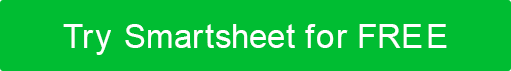 MARKETING GOALS TEMPLATE  Define Your Social Media Marketing Goals: Specific, Measurable, Achievable, Relevant, and Time-BoundBreak Each Social Media Goal into Smaller and Attainable StepsFurther PlanningNotesSOCIAL MEDIA MARKETING GOALS TEMPLATE  Define Your Social Media Marketing Goals: Specific, Measurable, Achievable, Relevant, and Time-BoundBreak Each Social Media Goal into Smaller and Attainable StepsFurther PlanningNotesGoalBUSINESS OBJECTIVESOCIAL MEDIA GOALSUCCESS METRIC1Increase brand awareness.Grow our social media following by 20%.The metric here is the number of new followers on our platforms.2Boost sales.Increase our social media-driven sales by 30%.The metric here is the number of sales attributed to social media referrals.3Enhance customer loyalty.Increase our engagement rate by 25%.The metric here is the number of likes, comments, and shares.GoalDESCRIBE STEPTIME REQUIREDSET DEADLINE1Launch a monthly social media campaign featuring user-generated content.This step requires 1 month per campaign.The deadline is the end of each month.2Create and promote exclusive social media discount codes.This is ongoing, with new promos quarterly.The deadline is the end of each quarter.3Host live, weekly Q&A sessions with followers.This step requires 1 hour per week.The deadline is weekly.Detail Required ResourcesWe need a dedicated social media manager, a budget for paid promotions, and content creation tools.Define Potential ObstaclesAlgorithms could change; ad costs could increase; and followers could experience engagement fatigue.Plan for Overcoming ObstaclesOur plan includes diversifying our content strategy, allocating budget flexibly, and introducing new engagement tactics on a regular basis.GoalBUSINESS OBJECTIVESOCIAL MEDIA GOALSUCCESS METRIC123GoalDESCRIBE STEPTIME REQUIREDSET DEADLINE123Detail Required ResourcesDefine Potential ObstaclesPlan for Overcoming ObstaclesDISCLAIMERAny articles, templates, or information provided by Smartsheet on the website are for reference only. While we strive to keep the information up to date and correct, we make no representations or warranties of any kind, express or implied, about the completeness, accuracy, reliability, suitability, or availability with respect to the website or the information, articles, templates, or related graphics contained on the website. Any reliance you place on such information is therefore strictly at your own risk.